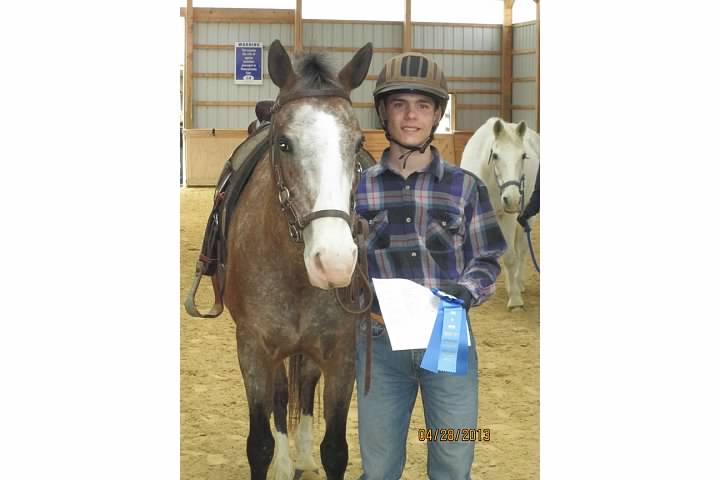 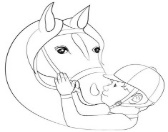 Please consider helping me with my sponsorship goal to raise money for REINS OF RHYTHM - SPRING HORSE SHOWSATURDAY May 20th, 2017Reins of Rhythm’s mission is to provide an inclusive environment where children, able-bodied and special need, are brought together through a common love of horses and are educated in all areas of horsemanship, as appropriate, to help develop a complete equestrian education in safe and fun environment.  The goal of Reins of Rhythm has always been that limited finances will never prevent a child from experiencing the great benefits that can come from working with horses. Sponsorships from individuals, businesses, and friends of Reins of Rhythm are what make this happen.  Sponsorship Deadline: Saturday May 15th, 2017Please fill out the information below to become a sponsor. I/we would like to provide a sponsorship at the following level:   	  $   25.00  	  $   50.00 – Recognition on Website	  $ 100.00 – Recognition on Website and Facebook Page	  $ 200.00 - $500.00 –All of the above recognition and mention in our Spring Horse Show Program	  $ 500.00 – $1500.00 – All of above recognition and a “Friend of Reins of Rhythm” donor certificate	  $ other amount *Check here if you wish to remain anonymous. Check here if you would like to receive a receipt for tax purposes.*Highest sponsor for the Spring Horse Show will receive a plaque.PARTICIPANT NAME(s):		                                                                            ___________________Business Name:________________________________________________________________________________
Your Name:____________________________________ Address: _______________________________________City:  ________________________________________ State: 		 Zip: 				Email: ____________________________________________Phone:  _____________________________________Please make checks payable to: Reins of Rhythm   |   4035 McClays Mill Rd, Shippensburg, PA 17257Reins of Rhythm, is a non-profit organization, as declared tax-exempt by the federal government by section 501 C 3 of the IRS tax code and the . A copy of our official registration may be obtained by contacting the PA Dept. of State at 800-732-0999. All donations made to Reins of Rhythm are tax deductible.LIKE us on FACEBOOK! 		www.reinsofrhythm.org 		E-mail: info@reinsofrhythm.org